КАРАР                                                                                                    РЕШЕНИЕ «10» июль  2018 й.                       № 190/30                                 «10» июля 2018 г.                    О безвозмездном принятии муниципального имущества муниципального района Янаульский район Республики Башкортостан в муниципальную собственность сельского поселения Байгузинский сельсовет муниципального района Янаульский район  Республики БашкортостанРуководствуясь Федеральным законом от 27 мая 2014 года № 136-ФЗ «О внесении изменений в статью 26.3 Федерального закона «Об общих принципах организации законодательных (представительных) и исполнительных органов государственной власти субъектов Российской Федерации» и Федеральный закон «Об общих принципах организации местного самоуправления в Российской Федерации»», Совет сельского поселения Байгузинский сельсовет муниципального района Янаульский район Республики Башкортостан решил:	1. Принять предложение муниципального района Янаульский район Республики Башкортостан в собственность сельского поселения Байгузинский сельсовет муниципального района Янаульский район Республики Башкортостан муниципальное имущество согласно приложению к настоящему решению.	2. Администрации сельского поселения Байгузинский сельсовет муниципального района Янаульский район Республики Башкортостан совместно с Администрацией муниципального района Янаульский район Республики Башкортостан оформить передаточный акт о передаче муниципального имущества. 	3. Администрации сельского поселения Байгузинский сельсовет муниципального района Янаульский район Республики Башкортостан внести изменения в Реестр муниципального имущества сельского поселения Байгузинский сельсовет муниципального района Янаульский район Республики Башкортостан;	5. Контроль за исполнением настоящего решения возложить на администрацию сельского поселения Байгузинский сельсовет муниципального района Янаульский район Республики БашкортостанПредседатель Совета					                  		З.З. ХановПриложениек решению Совета сельского поселенияБайгузинский сельсоветмуниципального района Янаульский районРеспублики Башкортостанот «10» июля 2018 года № 190/30Перечень принимаемого имуществамуниципального района Янаульский район Республики Башкортостан в муниципальную собственность сельского поселения Байгузинский сельсовет муниципального района Янаульский район Республики Башкортостанпо состоянию на 1 января 2018 года БАШKОРТОСТАН  РЕСПУБЛИКАHЫЯNАУЫЛ  РАЙОНЫ МУНИЦИПАЛЬ РАЙОНЫНЫN БАЙFУЖА  АУЫЛ СОВЕТЫ АУЫЛ БИЛEМEHЕ  СОВЕТЫ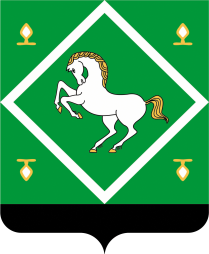 совет сельского поселения байгузинский сельсовет МУНИЦИПАЛЬНОГО  районаЯНАУЛЬСКИЙ РАЙОН РеспубликИ Башкортостан № п/пНаименованиеМесторасположениеБалансоваястоимость, руб.Остаточнаястоимость,руб.1ЗданияРеспублика Башкортостан, с. Старый Артаул, ул. Чапаева, 20Здание школыРеспублика Башкортостан, с. Старый Артаул, ул. Чапаева, 20325001,830,02СооруженияРеспублика Башкортостан, с. Старый Артаул, ул. Чапаева, 20ЗаборРеспублика Башкортостан, с. Старый Артаул, ул. Чапаева, 2013123,00,0ТамбурРеспублика Башкортостан, с. Старый Артаул, ул. Чапаева, 201803,00,0УборнаяРеспублика Башкортостан, с. Старый Артаул, ул. Чапаева, 203878,00,0343805,830,0Председатель Совета сельского поселенияБайгузинский сельсовет муниципального района Янаульский  район Республики Башкортостан                                З.З. Хановм.п.Председатель Совета муниципального района Янаульский  район Республики Башкортостан__________________И.Г. Маликов                                м.п. 